SURAT PERNYATAANDengan ini saya menyatakan bahwa dalam Tugas Akhir ini tidak terdapat karya yang pernah diajukan untuk memperoleh gelar/sebutan akademik di suatu perguruan tinggi dan sepanjang pengetahuan saya juga tidak ada karya / pendapat yang pernah ditulis oleh orang lain, kecuali secara tertulis diacu dalam naskah ini dan disebutkan dalam daftar acuan.Apabila ditemukan suatu jiplakan (plagiat), maka saya bersedia menerima akibatnya berupa sanksi akademis dan sanksi lain yang diberikan oleh yang berwenang.Magetan,   Juni 2020Yang membuat pernyataan,Sekar Ayu Lintang Pradita   NIM. P27833218055BIODATA PENULIS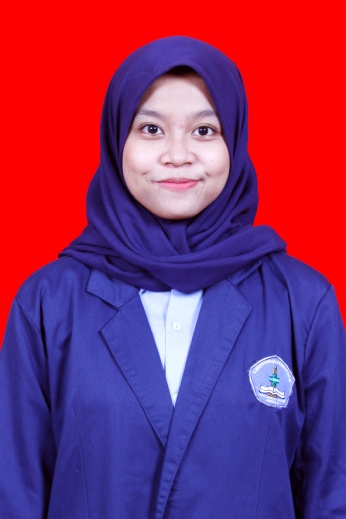 NAMA 			: SEKAR AYU LINTANG PRADITANIM				: P27833218055JENIS KELAMIN 		: PEREMPUANTEMPAT LAHIR 		: JOMBANGTANGGAL LAHIR 		: 31 AGUSTUS 1999AGAMA 			: ISLAMSTATUS			: MAHASISWAALAMAT 	: DSN. GROBOGAN, RT. 003 RW. 002, DS. KARANGPAKIS, KEC. KABUH. KAB. JOMBANGRIWAYAT PENDIDIKAN 	:1. TK PERTIWI			(2005 -2006)		2. SDN KARANGPAKIS 1		(2006 - 2012)		3. SMPN 2 JOMBANG		(2012 - 2015)4. SMAN 3 JOMBANG		(2015 - 2018)